ФАКТЫ и ЦИФРЫСредний легковой автомобиль выбрасывает в год столько углекислого газа, сколько весит сам.Ежегодно с лица Земли исчезает 11 млн. га тропических лесов – это в 10 раз превышает масштабы лесовосстановления.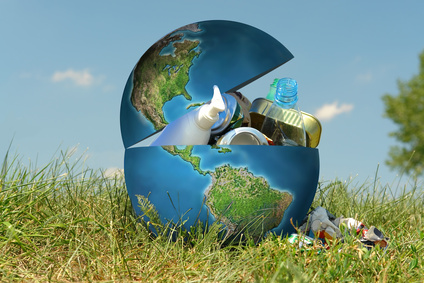 С 2000 года кислотность вод Мирового океана увеличилась в 10 раз. 19% всех коралловых рифов Земли исчезли в течение последних 20 лет.За 50 лет на треть сократился список видов растений и животных на планете. В Европе за последние 20 лет исчезло около 17 тысяч видов.Мы обязаны сберечь богатство и многообразие живой природы для наших внуков и правнуков, чтобы они могли жить в чистом, здоровом и дружелюбном мире, радоваться его красоте и гармонии.Список используемых источников:Все обо всем: Популярная энциклопедия для детей. В 8 томах. – Том 5/ А. Ликум. – Москва: «Ключ - С» - «Слово», 1995. – 447с.Детская иллюстрированная энциклопедия/Москва: «Слово», 1999.  – 656с.Наука Энциклопедия/ Москва: - «Слово», 1999. -448с.http://www.vitamarg.com/eco/article/857Центральная библиотекаМБУК «Смоленская МЦБС»МО «Смоленский район»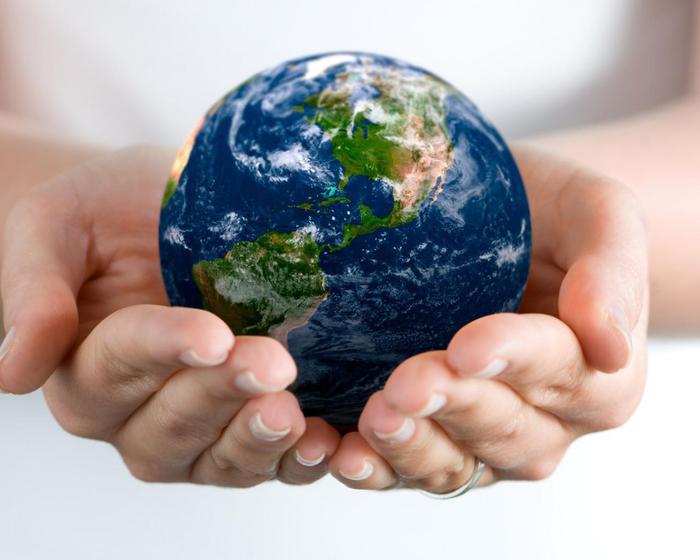 Д. НОВЫЕ БАТЕКИ2016Экология – это наука об отношениях растительных и животных организмов и образуемых ими сообществ между собой и окружающей средой.Сегодня мы постоянно слышим и читаем об экологии, и этому есть много причин.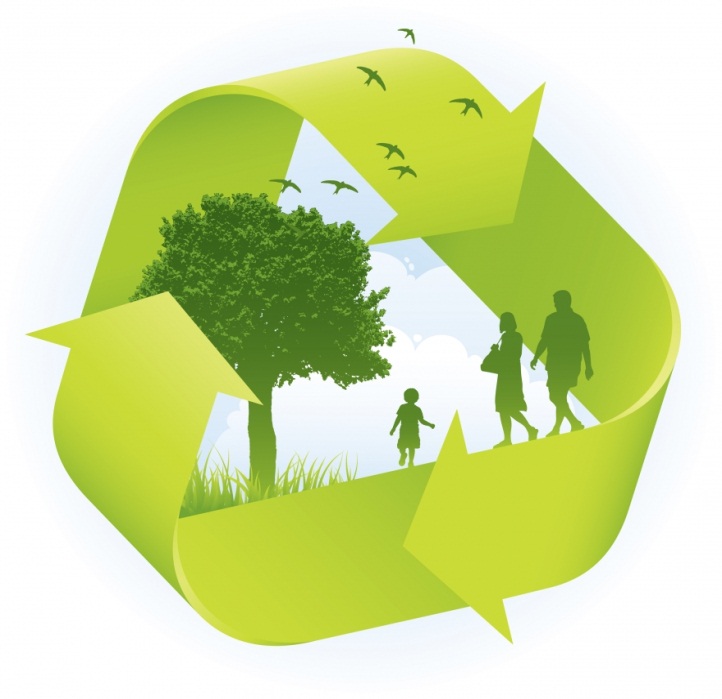 В отличие от животных, человек способен изменять окружающую среду, приспосабливая ее к своим нуждам. От этого иногда страдает окружающая среда.4 фундаментальных закона экологии:все связано со всем;все должно куда-то деваться;ничто не дается даром;природа знает лучше.Человек изменяет планету!!!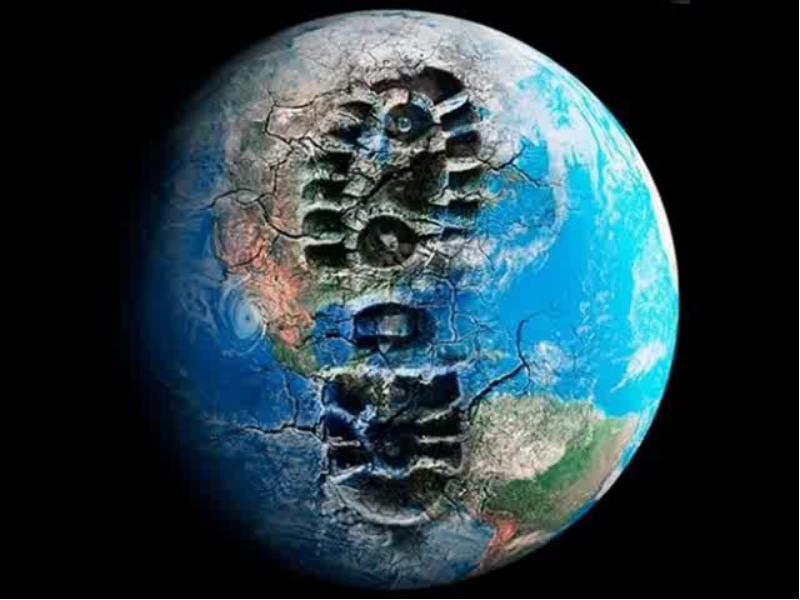 По вине людей уже возникли многие экологические проблемы.Человек загрязняет окружающую среду бытовыми и промышленными отходами. Таков побочный результат цивилизации.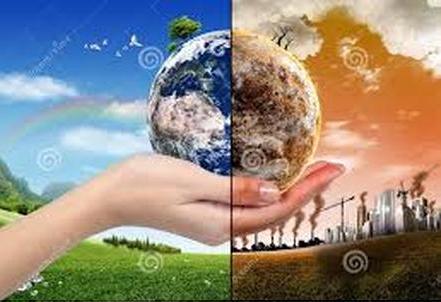 Загрязнение атмосферы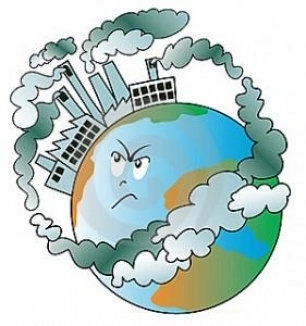           Озоновый слой задерживает ультрафиолетовые солнечные лучи, вызывающие, в частности, рак кожи у человека. Хлорфторуглеводороды (их используют при производстве холодильников, аэрозольных баллончиков и т.д.), поднимаясь в верхние слои атмосферы, разрушают озоновый слой.Кислотные дожди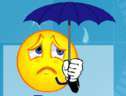 Выхлопные газысодержат вредный свинец, окись и двуокись углерода, окислы азота,которые являются причиной кислотных дождей и удушающего смога.Кислотные дожди разрушают постройки, губят леса и водоемы.Захоронение отходов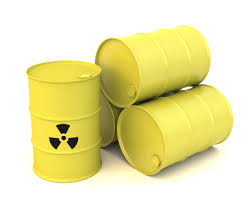 Ядовитые и другие опасные отходы часто закапывают. В этом случае, распространяясь с водой, они убивают все живое.Не так давно моря считались естественной свалкой.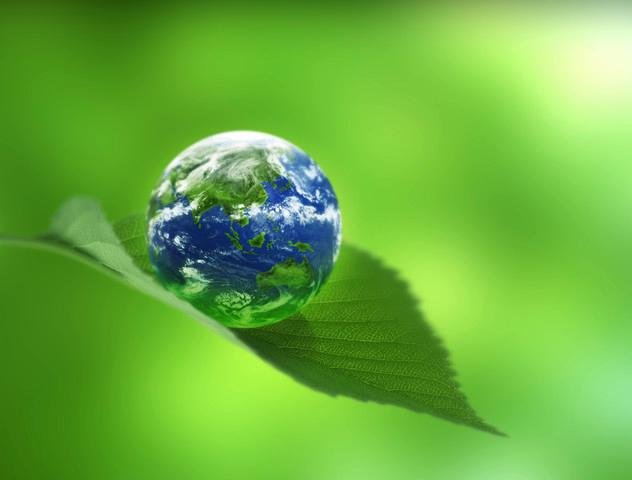 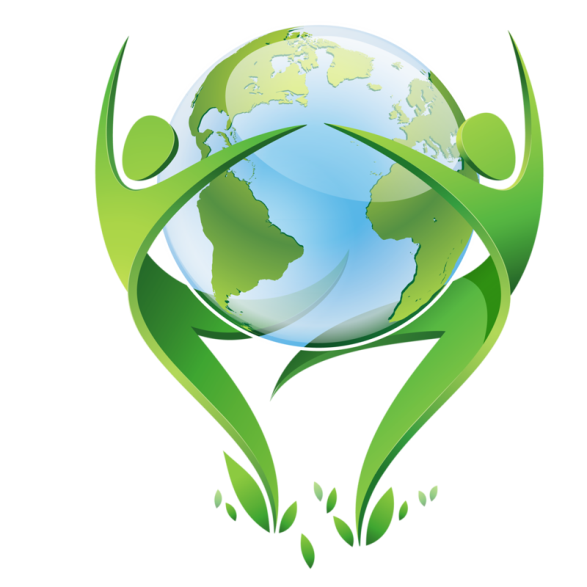 